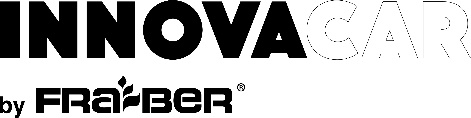 W1 Quick Detailer:W1 je rychlý a efektivní víceúčelový čistič, vhodný pro snadné čištění a ochranu vnitřních a vnějších povrchů automobilů. Jeho jedinečná receptura zvyšuje lesk, vytváří hydrofobní efekt a zanechává hedvábný povrch. W1 urychluje schnutí a snižuje riziko tvorby vodního rezidua.Způsob použití:Naneste 2-3 stříknutí W1 přímo na suchý nebo mokrý povrch nebo na utěrku z mikrovlákna, důkladně rozetřete. Účinek produktu je plně aktivován po 7 hodinách od aplikace.Spotřeba: 100-150 ml / vozidloVarování:Produkt neaplikujte na horké povrchy a nenechte jej poté zaschnout. Při manipulaci s produktem postupujte podle pokynů v bezpečnostním listu.Technické vlastnosti:Vzhled a barva: čirá žlutá kapalinaZápach: charakteristickýpH: 3,5 ± 0,5Bod vzplanutí:> 60 ° CRelativní hustota: 0,99 g / cm3Rozpustnost ve vodě: rozpustnýRozpustnost v oleji: není rozpustnýSkladování: v neotevřeném balení a při pokojové teplotě, mimo přímé sluneční světlo.Balení:100 ml500 ml4540 ml